La culture générale : une arme pour la vie..... 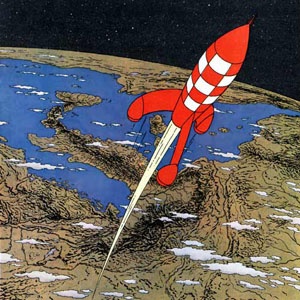                     Spécial « conquête de l’espace »Corrigé (si nécessaire)1A quelle altitude conventionnelle l'Union Astronautique Internationale a-t-elle fixé la limite officielle atmosphère/espace ?100 km2Dans quel pays furent construites les premières fusées ? Quand ? Sous quel nom ces fusées sont-elles connues ?Allemagne / 2GM / V23Compléter la citation célèbre du « père de l’astronautique », Constantin Tsiolkovski : «La Terre est le berceau de l'humanité, mais ……………..……………………..……………………………. dans un berceau »? (1911)Compléter la citation célèbre du « père de l’astronautique », Constantin Tsiolkovski : «La Terre est le berceau de l'humanité, mais ……………..……………………..……………………………. dans un berceau »? (1911)…on ne passe pas sa vie entière………….4On a marché sur la Lune d’Hergé a été publié avant les 1ers pas sur la Lune d’Armstrong, avant le vol de Gagarine et même avant Spoutnik 1.                                                                                     Vrai ou Faux ? On a marché sur la Lune d’Hergé a été publié avant les 1ers pas sur la Lune d’Armstrong, avant le vol de Gagarine et même avant Spoutnik 1.                                                                                     Vrai ou Faux ? Vrai 19545La course à l’espace a toujours été dominée par les Etats-Unis d’Amérique ?                    Vrai ou Faux ?La course à l’espace a toujours été dominée par les Etats-Unis d’Amérique ?                    Vrai ou Faux ?Faux (URSS (1947-65)6D’après les connaissances actuelles, il y a de la glace sur la Lune mais il n’y a jamais eu d’eau liquide.                                                                                                                                                                                                                                      Vrai ou Faux ?D’après les connaissances actuelles, il y a de la glace sur la Lune mais il n’y a jamais eu d’eau liquide.                                                                                                                                                                                                                                      Vrai ou Faux ?Vrai7Toutes les planètes du système solaire ont reçu la « visite » d’une sonde spatiale venue de la terre.                                                                                                                                                                                                                                                     Vrai ou Faux ?Toutes les planètes du système solaire ont reçu la « visite » d’une sonde spatiale venue de la terre.                                                                                                                                                                                                                                                     Vrai ou Faux ?Vrai (pas Pluton mais plus une planète !) Sonde en route vers Pluton depuis 2006 (arrivée prévue en 2015)8Voyager 1 (sonde américaine lancée en 1977) est actuellement sortie du système solaire et continue de fonctionner.                                                                                                                                    Vrai ou Faux ?Voyager 1 (sonde américaine lancée en 1977) est actuellement sortie du système solaire et continue de fonctionner.                                                                                                                                    Vrai ou Faux ?Vrai9Citer les noms des deux principaux ingénieurs concepteurs des fusées américaines et soviétiques.Citer les noms des deux principaux ingénieurs concepteurs des fusées américaines et soviétiques.W. Von Braun (USA)S. Korolev (URSS)10De quoi est morte Laïka ?De quoi est morte Laïka ?Stress et surchauffe (7h après départ). Révélé que récemmentChronologie : les dates clésChronologie : les dates clés11Rappeler les dates (années) des évènements suivants : 1) Spoutnik 1    2) Gagarine 1er homme dans l’espace    3) Armstrong et Aldrin sur la Lune.Rappeler les dates (années) des évènements suivants : 1) Spoutnik 1    2) Gagarine 1er homme dans l’espace    3) Armstrong et Aldrin sur la Lune.1957 / 1961 / 1969 12Rappeler les dates (années) des évènements suivants : 1) Rencontre Soyouz 19/Apollo 18    2) Inauguration de Mir   3) Inauguration de l’ISSRappeler les dates (années) des évènements suivants : 1) Rencontre Soyouz 19/Apollo 18    2) Inauguration de Mir   3) Inauguration de l’ISS1975 / 1986 / 199813En quelle année la première fusée Ariane a-t-elle été tirée ?En quelle année la première fusée Ariane a-t-elle été tirée ?197914L’Iran a lancé un satellite en 2009.                                                                                              Vrai ou Faux ?L’Iran a lancé un satellite en 2009.                                                                                              Vrai ou Faux ?Vrai15En quelle année le 1er taïkonaute fut-il envoyé dans l’espace ?En quelle année le 1er taïkonaute fut-il envoyé dans l’espace ?200316Pourquoi le cosmonaute A. Leonov est-il entré dans l’histoire en 1965 ? Pourquoi le cosmonaute A. Leonov est-il entré dans l’histoire en 1965 ? 1er a sortir dans l’espace 17Qui a dit en 1961 : « We choose to go to the Moon. We choose to go to the Moon in this decade and do the other things, not because they are easy, but because they are hard”   Qui a dit en 1961 : « We choose to go to the Moon. We choose to go to the Moon in this decade and do the other things, not because they are easy, but because they are hard”   JFK  18Citer 4 sites de lancement de fusées.Citer 4 sites de lancement de fusées.Cap Canaveral, Baïkonour, Kourou, Xichang, Alcantara, ..19Comment se nomment les équivalents français et européen de la NASA ?Comment se nomment les équivalents français et européen de la NASA ?CNES et ESA20Citer les noms de 4 satellites artificiels. Citer les noms de 4 satellites artificiels. Spoutnik, Luna, Explorer, Vostok,, Voyager, Hubble, Planck, Meteosat, Spot, Landsat,.. 21Citer le nom de 3 des 5 navettes spatiales américaines.Citer le nom de 3 des 5 navettes spatiales américaines.Columbia, Atlantis, Challenger, Endeavour, Discovery, Enterprise22Quel est le nom du futur système de navigation européen (équivalent européen du G.P.S.) en cours d’installation dans l’espace de puis 2011 ?Quel est le nom du futur système de navigation européen (équivalent européen du G.P.S.) en cours d’installation dans l’espace de puis 2011 ?Galileo23En 2001, le millionnaire américain Dennis Tito décolle de Baïkonour à bord d'un vaisseau Soyouz, devenant ainsi le premier « touriste de l'espace ». Le prix de son séjour dans l'espace s'élève alors à 20 millions de dollars.  Pourquoi les Russes acceptent-ils d’emmener des civils dans l’espace ?En 2001, le millionnaire américain Dennis Tito décolle de Baïkonour à bord d'un vaisseau Soyouz, devenant ainsi le premier « touriste de l'espace ». Le prix de son séjour dans l'espace s'élève alors à 20 millions de dollars.  Pourquoi les Russes acceptent-ils d’emmener des civils dans l’espace ?Pour renflouer les caisses du programme spatial russe !24Citer le nom de 3 sociétés privées impliquées dans des projets spatiaux ?Citer le nom de 3 sociétés privées impliquées dans des projets spatiaux ?Intelsat,Virgin Galactics, Space X, Deep Space Ind.,..25Le robot Curiosity, arrivé sur Mars en août 2012, est doté d’un générateur électrique  fonctionnant au plutonium 238 ?                                                                                                                         Vrai ou Faux ?Le robot Curiosity, arrivé sur Mars en août 2012, est doté d’un générateur électrique  fonctionnant au plutonium 238 ?                                                                                                                         Vrai ou Faux ?Vrai26SpaceShipOne, le vaisseau spatial financé par le milliardaire Paul Allen, est entré dans l’histoire spatiale (21 juin 2004). Pour quelle raison ? SpaceShipOne, le vaisseau spatial financé par le milliardaire Paul Allen, est entré dans l’histoire spatiale (21 juin 2004). Pour quelle raison ? 1er engin privé à atteindre l'espace, l’ère du tourisme spatial  commence27Les satellites ont transformé le monde en « village global » en permettant le développement d’innovations dans le domaine des NTIC ? Citez-en 4.Les satellites ont transformé le monde en « village global » en permettant le développement d’innovations dans le domaine des NTIC ? Citez-en 4.Téléphonie mobile, Internet, TV numérique,Imagerie satellitaire, 28Un africain est-il déjà allé dans l’espace ?Un africain est-il déjà allé dans l’espace ?Oui.  Le Sud-africain Mark Shuttleworth en 2002 (2eme touriste de l’espace) 29Que signifie le sigle NASA ?Que signifie le sigle NASA ?National Aeronautics and Space Administration30Félicette fut le 1er chat de l’espace.                                                                                             Vrai ou Faux ?Félicette fut le 1er chat de l’espace.                                                                                             Vrai ou Faux ?Vrai (1963) France. Survécu !